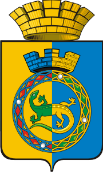 АДМИНИСТРАЦИЯ ГОРНОУРАЛЬСКОГО ГОРОДСКОГО ОКРУГАУПРАВЛЕНИЕ ОБРАЗОВАНИЯПРИКАЗВ соответствии с календарным планом муниципальных мероприятий МБУ ДО РДДТ на 2023-2024 учебный год, и с целью создания условий для эффективного использования информационно-коммуникационных технологий в образовательной деятельности по безопасности дорожного движения, направленных на снижение ДТП с участием детей  ПРИКАЗЫВАЮ:1. Провести в период с 11.03.2024 по 26.03.2024 муниципальный семейный конкурс видеороликов «Включите режим безопасности! Россия без ДТП» по безопасности дорожного движения для обучающихся и воспитанников образовательных организаций Горноуральского городского округа (далее – Конкурс).2. Утвердить положение Конкурса (Приложение № 1), состав оргкомитета и состав жюри (Приложение № 2)3. Руководителям образовательных организаций:- довести информацию о Конкурсе до сведения педагогических коллективов;- взять на контроль подготовку участников Конкурса и предоставление заявки и материалов участников Конкурса в указанные в Положении сроки.4. Контроль за исполнением настоящего приказа возложить на директора МБУ ДО РДДТ Гусеву О.В.Начальник                                                                                                    А.В. ЛуневПриложение № 1к приказу Управления образованияадминистрации Горноуральского городского округа от _____________ №   ___             ПОЛОЖЕНИЕо муниципальном семейном конкурсе видеороликов «Включите режим безопасности! Россия без ДТП»Общие положенияНастоящее Положение определяет порядок организации и проведения муниципального конкурса видеороликов «Включите режим безопасности! Россия без ДТП» (далее – Конкурс), его организационное и методическое обеспечение, порядок участия в Конкурсе и определения победителей.Настоящее Положение разработано в соответствии с перспективным планом мероприятий МБУ ДО РДДТ по предупреждению детского дорожно-транспортного травматизма на 2024 год, и приурочено к Году Семьи. Общее руководство подготовкой и проведением Конкурса осуществляет Управление образования администрации Горноуральского городского округа, ОГИБДД МУ МВД России «Нижнетагильское» и МБУ ДО РДДТ.Для проведения конкурса создается оргкомитет, который координирует исполнение порядка проведения конкурса, осуществляет сбор заявок, обеспечивает освещение мероприятия в СМИ, готовит аналитический отчет по итогам конкурса.Цель проведения Конкурса: создание условий для эффективного использования информационно-коммуникационных технологий в образовательной деятельности по безопасности дорожного движения, направленных на снижение ДТП с участием детей.Задачи проведения Конкурса:- повышение качества знаний у обучающихся в области безопасности дорожного движения;- популяризация наиболее эффективных форм пропаганды безопасности дорожного движения с использованием информационно-коммуникационных технологий;- демонстрация предоставленных видеороликов по безопасности дорожного движения на родительских собраниях и в социальных сетях.Участники КонкурсаУчастниками Конкурса являются обучающиеся и воспитанники образовательных организаций Горноуральского городского округа, семьи обучающихся и воспитанников, отряды ЮИД.Условия конкурсаНа Конкурс должны быть представлены ролики, направленные на пропаганду Правил дорожного движения. Материалы могут носить постановочный характер или могут быть сняты в реальном режиме дорожного движения (соблюдая безопасность и в присутствии взрослых). Видеоролик должен иметь своё название, быть озвучен, возможны наложенные на видео текстовые заметки. Видеоролик должен быть эстетично оформлен: наличие титульного кадра, на котором указываются сведения об авторах и тема. Хронометраж ролика не должен превышать 2х минут.Формат ролика: avi или mpeg. Техническое качество работы должно позволять демонстрацию на большом экране в аудитории.Работа должна быть полностью выполнена самостоятельно. Использование уже имеющегося в интернете материала запрещается.Для участия в Конкурсе необходимо до 21 марта 2024 года на  электронную почту МБУ ДО РДДТ п. Черноисточинск по e-mail: rddt@list.ru выслать  следующие материалы: -    заявку в документе Word,-    конкурсную работу (видеоролик).Каждый участник (группа не более 5-ти человек) имеет право предоставить только один ролик.Работы, предоставленные для участия в Конкурсе, должны быть созданы в 2023-2024 учебном году.Присылая свою работу на Конкурс, автор автоматически дает право организаторам Конкурса на использование предоставленного материала (размещение в сети интернет, телепрограммах, участие в творческих проектах, дальнейшее тиражирование и т. п.).Запрещается нарушать авторские права других участников конкурса.Запрещено использование видеоматериалов Интернет-сайтов.Критерии оценки КонкурсаРолики оцениваются жюри по 5-бальной системе по следующим критериям:-   социальная значимость идеи ролика - от 1 до 5 баллов;- композиционная грамотность и качество съёмки видеоролика – от 1 до 5 баллов;- логичность построения, глубина темы видеоролика – от 1 до 5 баллов;- грамотное использование терминологии Правил дорожного движения – от 1 до 5 баллов.Подведение итогов и награждениеКаждый член жюри заполняет индивидуальные протоколы. Результаты индивидуальных протоколов вносятся в сводную ведомость. Подсчитывается общий балл представленных материалов.Победителями Конкурса становятся авторы работ (или группа авторов), набравшие максимальное количество баллов.В состав жюри Конкурса входят специалисты ОГИБДД МУ МВД России «Нижнетагильское» и МБУ ДО РДДТ.Победители награждаются почетными грамотами Управления образования администрации Горноуральского городского округа, 2-3 места награждаются грамотами МБУ ДО РДДТ.Результаты конкурса и другие информационные материалы публикуются в СМИ или размещаются на сайте МБУ ДО РДДТ. Образец заявкиЗаявкана участие в муниципальном семейном конкурсе видеороликов«Включите режим безопасности! Россия без ДТП»Учреждение ________________________________________________________________Состав:Категории участников:Приложение № 2к приказу Управления образованияадминистрации Горноуральского городского округа от _____________ №   ___             Состав оргкомитета конкурса1. Черемных Татьяна Владимировна, заместитель директора МБУ ДО РДДТ2. Рогожина Анна Антониновна, педагог-организатор МБУ ДО РДДТ3. Беломестных Елена Николаевна, педагог-организатор МБУ ДО РДДТ4. Цыпушкина Татьяна Игоревна, педагог-организатор МБУ ДО РДДТСостав жюри конкурса1. Морозовская Ксения Евгеньевна, начальник отделения пропаганды (БДД) ОГИБДД МУ МВД России «Нижнетагильское», капитан полиции (по согласованию).2. Гребенкина Аурелия Анатольевна, инспектор по пропаганде безопасности дорожного движения ОГИБДД МУ МВД России «Нижнетагильское», старший лейтенант полиции (по согласованию).3. Егошина Наталья Николаевна, методист МБУ ДО РДДТ.4. Барановская Ольга Владимировна, методист МБУ ДО РДДТ.5. Олешков Павел Николаевич, педагог дополнительного образования МБУ ДО РДДТ.______________№ г. Нижний ТагилО проведении муниципального семейного конкурса видеороликов«Включите режим безопасности! Россия без ДТП»г. Нижний ТагилО проведении муниципального семейного конкурса видеороликов«Включите режим безопасности! Россия без ДТП»Название роликаФамилия, имя автора (авторов)ФИО руководителя(полностью)Электронная почта, телефон руководителяВсегоДетиОУМалообеспеченная семьяНа учете в ПДННа учете в ТКДН и ЗПНа учете в ОУСиротыОпекаемыеИнвалидыПолная семьяНеполная семьяМногодетная семья6-13 лет14-16 лет17-18 летМальчикиДевочки